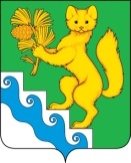 АДМИНИСТРАЦИЯ  БОГУЧАНСКОГО  РАЙОНАПОСТАНОВЛЕНИЕ16.07. 2021г.                              с. Богучаны                                     № 593 -пОб утверждении отчета об исполнении районного бюджета за 1 полугодие 2021годаВ соответствии п. 5 ст. 264.2 Бюджетного кодекса Российской Федерации,  ст. 35 «Положения о бюджетном процессе в муниципальном образовании Богучанский район» утвержденного решением Богучанского районного Совета депутатов от 29.10.2012  № 23/1-230, руководствуясь  ст.ст. 7,43,47, Устава Богучанского района Красноярского края,    ПОСТАНОВЛЯЮ: 1. Утвердить отчет об исполнении районного бюджета за 1 полугодие 2021 года согласно приложению.2. Контроль за исполнением настоящего постановления возложить на начальника управления   экономики и планирования администрации Богучанского района Ю.С.Фоменко.3. Постановление подлежит  опубликованию в Официальном вестнике   Богучанского района и вступает в силу в день, следующий за днем его  опубликования. И.о. Главы Богучанского района                                                С.И.Нохрин Приложение                                                                                                                                                                                                                                                                                                                                                                                                                                                                                       к постановлению администрации Богучанского района                                                                                                            от_16.07.2021_ №  593-пОтчёт об исполнении районного бюджета  Богучанского района за  1 полугодие 2021 годаНаименование показателяПлан на годИсполнено за 1 полугодие 2021 годаОтклонение от плана% исполнения12345ДОХОДЫДОХОДЫДОХОДЫДОХОДЫДОХОДЫДоходы бюджета - ИТОГО2 613 780 477,031 108 916 626,31-1 504 863 85142,43ДОХОДЫ606 417 190,00317 620 548,73-288 796 64152,38НАЛОГИ НА ПРИБЫЛЬ18 600 000,0021 202 750,782 602 751113,99НАЛОГ НА ДОХОДЫ ФИЗИЧЕСКИХ ЛИЦ367 110 000,00153 969 062,74-213 140 93741,94АКЦИЗЫ ПО ПОДАКЦИЗНЫМ ТОВАРАМ(ПРОДУКЦИИ), ПРОИЗВОДИМЫМ НА ТЕРРИТОРИИ РФ37 400,0017 574,70НАЛОГИ НА СОВОКУПНЫЙ ДОХОД117 342 800,0085 391 997,72-31 950 80272,77НАЛОГИ НА ИМУЩЕСТВО712 400,001 107 235,26394 835155,42ГОСУДАРСТВЕННАЯ ПОШЛИНА, СБОРЫ5 265 000,002 795 305,22-2 469 69553,09ДОХОДЫ ОТ ИСПОЛЬЗОВАНИЯ ИМУЩЕСТВА, НАХОДЯЩЕГОСЯ В ГОСУДАРСТВЕННОЙ И МУНИЦИПАЛЬНОЙ СОБСТВЕННОСТИ50 531 600,0031 670 679,12-18 860 92162,67Доходы, получаемые в виде арендной платы за земельные участки, государственная собственность на которые не разграничена и которые расположены в границах межселенных территорий муниципальных районов, а также средства от продажи права на заключение договоров аренды указанных земельных участков37 500 000,0019 285 233,82-18 214 76651,43Доходы, получаемые в виде арендной платы, а также средства от продажи права на заключение договоров аренды за земли, находящиеся в собственности муниципальных районов (за исключением земельных участков муниципальных автономных учреждений)200 000,0012 740,59-187 2596,37Доходы от сдачи в аренду имущества, находящегося в оперативном управлении органов государственной власти, органов местного самоуправления, государственных внебюджетных фондов и созданных ими учреждений (за исключением имущества автономных учреждений)12 571 100,0012 134 104,71-436 99596,52Доходы от перечисления части прибыли государственных и муниципальных унитарных предприятий, остающейся после уплаты налогов и обязательных платежей13 000,0073 500,0060 500565,38Прочие поступления от использования имущества, находящегося в собственности муниципальных районов (за исключением имущества муниципальных бюджетных и автономных учреждений, а также имущества муниципальных унитарных предприятий, в том числе казенных)247 500,00165 100,00-82 40066,71ПЛАТЕЖИ ПРИ ПОЛЬЗОВАНИИ ПРИРОДНЫМИ РЕСУРСАМИ1 086 700,001 215 185,38128 485111,82ДОХОДЫ ОТ ОКАЗАНИЯ ПЛАТНЫХ УСЛУГ И КОМПЕНСАЦИИ ЗАТРАТ ГОСУДАРСТВА32 495 390,0014 476 292,02-18 019 09844,55ДОХОДЫ ОТ ПРОДАЖИ МАТЕРИАЛЬНЫХ И НЕМАТЕРИАЛЬНЫХ АКТИВОВ10 530 000,00948 329,27-9 581 6719,01Доходы от реализации имущества, находящегося в государственной и муниципальной собственности4 830 000,000,00-4 830 000-Доходы от продажи земельных участков, государственная собственность на которые не разграничена и которые расположены в границах межселенных территорий муниципальных районов5 700 000,00948 329,27-4 751 67116,64ШТРАФЫ, САНКЦИИ, ВОЗМЕЩЕНИЕ УЩЕРБА2 705 900,005 932 350,503 226 451219,24ПРОЧИЕ НЕНАЛОГОВЫЕ ДОХОДЫ0,00-1 106 213,98-1 106 214-БЕЗВОЗМЕЗДНЫЕ ПОСТУПЛЕНИЯ2 007 363 287,03791 296 077,58-1 216 067 20939,42ДОХОДЫ БЮДЖЕТОВ БЮДЖЕТНОЙ СИСТЕМЫ РОССИЙСКОЙ ФЕДЕРАЦИИ ОТ ВОЗВРАТА ОСТАТКОВ СУБСИДИЙ И СУБВЕНЦИЙ ПРОШЛЫХ ЛЕТ11 029 294,0411 179 294,04150 000101,36ВОЗВРАТ ОСТАТКОВ СУБСИДИЙ И СУБВЕНЦИЙ ПРОШЛЫХ ЛЕТ-14 098 506,49-13 948 506,17150 00098,94Безвозмездные поступления от других бюджетов бюджетной системы Российской Федерации1 905 595 820,68763 680 640,92-1 141 915 18040,08В т.ч. фонд финансовой поддержки557 332 900,00229 263 300,00-328 069 60041,14Инные межбюджетные трансферты84 613 678,8030 369 648,79-54 244 03035,89ПРОЧИЕ БЕЗВОЗМЕЗДНЫЕ ПОСТУПЛЕНИЯ20 223 000,0015 000,00-20208000,00,1РАСХОДЫРАСХОДЫРАСХОДЫРАСХОДЫРАСХОДЫРасходы бюджета - ИТОГО2 660 271 894,98 1 107 283 468,93 -1 544 103 98641,62Общегосударственные вопросы172 120 109,40 45 933 226,85 -126 186 88326,69Функционирование высшего должностного лица субъекта Российской Федерации и муниципального образования2 569 341,00 945 497,21 -1 623 84436,80Функционирование законодательных (представительных) органов государственной власти и представительных органов муниципальных образований7 075 198,00 2 549 370,00 -4 525 82836,03Функционирование Правительства Российской Федерации, высших исполнительных органов государственной власти субъектов Российской Федерации, местных администраций64 147 795,00 28 734 639,71 -35 413 15544,79Судебные системы19 300,00 0,00 -19 300-Обеспечение деятельности финансовых, налоговых и таможенных органов и органов финансового (финансово-бюджетного) надзора22 570 914,20 9 696 728,18 -12 874 18642,96Резервные фонды1 335 120,00 0,00 -1 335 120-Другие общегосударственные вопросы74 402 441,20 4 006 991,75 -70 395 4495,39Национальная оборона5 498 800,00 2 277 702,77 -3 221 09741,42Мобилизационная и вневойсковая подготовка5 498 800,00 2 277 702,77 -3 221 09741,42Национальная безопасность и правоохранительная деятельность35 546 234,00 16 752 760,31 -18 793 47447,13Защита населения и территории от чрезвычайных ситуаций природного и техногенного характера, гражданская оборона--Обеспечение пожарной безопасности35 546 234,00 16 752 760,31 Другие вопросы в области национальной безопасности и правоохранительной деятельности--НАЦИОНАЛЬНАЯ ЭКОНОМИКА155 516 012,50 28 518 361,22 -126 997 65118,34Сельское хозяйство и рыболовство1 757 900,00 798 887,18 -959 01345,45Лесное хозяйство2 047 000,00 0,00 Транспорт64 042 200,00 24 097 594,04 -39 944 60637,63Дорожное хозяйство (дорожные фонды)85 412 912,50 3 302 080,00 -82 110 8333,87Другие вопросы в области национальной экономики2 256 000,00 319 800,00 -1 936 20014,18Жилищно-коммунальное хозяйство388 471 060,50 85 153 409,34 -303 317 65121,92Жилищное хозяйство3 548 343,40 787 649,63 -2 760 69422,20Коммунальное хозяйство360 517 009,56 81 852 410,91 -278 664 59922,70Благоустройство18 778 830,00 0,00 -18 778 830-Другие вопросы в области жилищно-коммунального хозяйства5 626 877,54 2 513 348,80 -3 113 52944,67Охрана окружающей среды8 881 700,00 0,00 -8 881 700-Охрана объектов растительного и животного мира и среды их обитания761 400,00 0,00 -761 400-Другие вопросы в области охраны окружающей среды8 120 300,00 0,00 -8 120 300-Образование1 418 051 273,63 739 142 690,29 -678 908 58352,12Дошкольное образование433 573 152,35 195 259 148,05 -238 314 00445,03Общее образование760 249 990,05 433 048 010,51 -327 201 98056,96Дополнительное образование107 089 302,23 57 030 429,12 Молодежная политика и оздоровление детей31 988 962,00 15 859 640,07 -16 129 32249,58Другие вопросы в области образования85 149 867,00 37 945 462,54 -47 204 40444,56Культура и кинематография241 616 269,00 110 252 899,46 -131 363 37045,63Культура159 285 751,00 67 960 243,31 -91 325 50842,67Другие вопросы в области культуры, кинематографии82 330 518,00 42 292 656,15 -40 037 86251,37Здравоохранение94 700,00 0,00 -94 700-Другие вопросы в области здравоохранения 94 700,00 0,00 -94 700-Социальная политика79 969 312,68 21 056 072,92 -58 913 24026,33Пенсионное обеспечение2 405 107,00 948 455,55 -1 456 65139,44Социальное обеспечение населения64 112 221,40 18 728 818,15 -45 383 40329,21Охрана семьи и детства12 545 684,28 1 000 739,42 -11 544 9457,98Другие вопросы в области социальной политики906 300,00 378 059,80 -528 24041,71Физическая культура и спорт18 452 187,27 9 415 477,77 -9 036 71051,03Физическая культура15 128 157,00 7 361 347,77 -7 766 80948,66Массовый спорт3 324 030,27 2 054 130,00 -1 269 90061,80Обслуживание государственного и муниципального долга2 740,00 0,00 -2 740-Обслуживание государственного внутреннего и муниципального долга2 740,00 0,00 -2 740-Межбюджетные трансферты бюджетам субъектов Российской Федерации и муниципальных образований общего характера136 051 496,00 48 780 868,00 -87 270 62835,85Дотации на выравнивание бюджетной обеспеченности субъектов Российской Федерации и муниципальных образований93 434 200,00 45 892 250,00 -47 541 95049,12Прочие межбюджетные трансферты общего характера42 617 296,00 2 888 618,00 -39 728 6786,78Результат исполнения бюджета (дефицит "--", профицит "+")-46 491 417,95 1 633 157,38 48 124 575-3,51Источники финансирования дефицита бюджетов - всего46 491 417,95 -1 633 157,38 -48 124 575-3,51источники внутреннего финансирования бюджета28 000 000,00 0,00 -28 000 000-Кредитные соглашения и договоры, заключенные  от имени Российской Федерации, субъектов Российской Федерации, муниципальных образований, государственных внебюджетных фондов,указанные в валюте Российской Федерации 28 000 000,00 0,00 -28 000 000-Получение кредитов по кредитным соглашениям и договорам, заключенным от имени Российской Федерации, субъектов Российской Федерации, муниципальных образований, государственных внебюджетных фондов,указанным в валюте Российской Федерации 48 000 000,00 0,00 -48 000 000-Бюджетные кредиты, полученные от других бюджетов бюджетной системы Российской Федерации48 000 000,00 -48 000 000-Кредиты, полученные в валюте Российской Федерации от кредитных организаций--Погашение кредитов по кредитным соглашениям и договорам, заключенным от имени Российской Федерации, субъектов Российской Федерации, муниципальных образований, государственных внебюджетных фондов, указанным в валюте Российской Федерации-20 000 000,00 0,00 20 000 000-Бюджетные кредиты, полученные от других бюджетов бюджетной системы Российской Федерации-20 000 000,00 0,00 20 000 000-Земельные участки, находящиеся в государственной и муниципальной собственности--Остатки средств бюджетов18 491 417,95 -1 633 157,38 -20 124 575-8,83Увеличение остатков средств бюджетов-2 661 780 477,03 -1 108 916 626,31 1 552 863 85141,66Уменьшение остатков средств бюджета2 680 271 894,98 1 107 283 468,93 -1 572 988 42641,310,00 0,00 Сведения о  численности муниципальных служащих  Богучанского района, работников муниципальных учреждений и  фактических расходах на оплату их труда за 1 полугодие 2021 годаСведения о  численности муниципальных служащих  Богучанского района, работников муниципальных учреждений и  фактических расходах на оплату их труда за 1 полугодие 2021 годаСведения о  численности муниципальных служащих  Богучанского района, работников муниципальных учреждений и  фактических расходах на оплату их труда за 1 полугодие 2021 годаСведения о  численности муниципальных служащих  Богучанского района, работников муниципальных учреждений и  фактических расходах на оплату их труда за 1 полугодие 2021 годаСведения о  численности муниципальных служащих  Богучанского района, работников муниципальных учреждений и  фактических расходах на оплату их труда за 1 полугодие 2021 годаНаименование показателяНаименование показателяНаименование показателяед.измерен.значение Численность муниципальных служащих района Численность муниципальных служащих района Численность муниципальных служащих района чел.74Фактические затраты на денежное содержание муниципальных служащих Фактические затраты на денежное содержание муниципальных служащих Фактические затраты на денежное содержание муниципальных служащих тыс.руб.26929Численность работников муниципальных учрежденийЧисленность работников муниципальных учрежденийЧисленность работников муниципальных учрежденийчел.2398Фактические расходы на оплату трудаФактические расходы на оплату трудаФактические расходы на оплату трудатыс. руб.577138И.о. начальника финансового управленияадминистрации Богучанского района_____________________В.И.Монаховаадминистрации Богучанского района_____________________В.И.Монаховаадминистрации Богучанского района_____________________В.И.Монахова